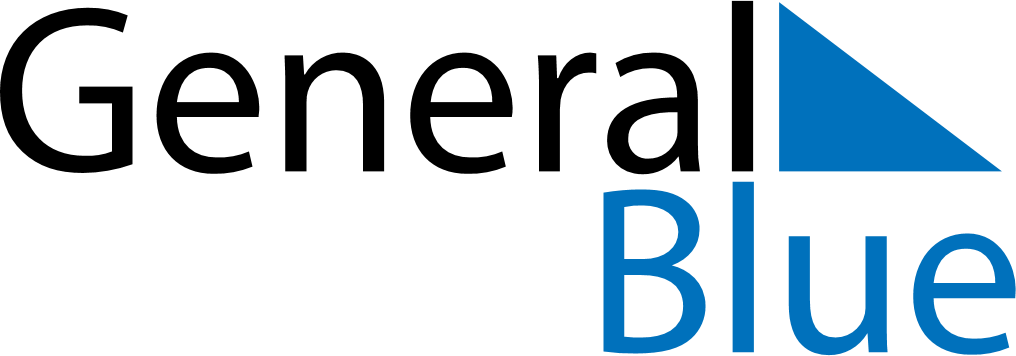 November 2024November 2024November 2024November 2024November 2024November 2024Letterkenny, Ulster, IrelandLetterkenny, Ulster, IrelandLetterkenny, Ulster, IrelandLetterkenny, Ulster, IrelandLetterkenny, Ulster, IrelandLetterkenny, Ulster, IrelandSunday Monday Tuesday Wednesday Thursday Friday Saturday 1 2 Sunrise: 7:34 AM Sunset: 4:54 PM Daylight: 9 hours and 19 minutes. Sunrise: 7:36 AM Sunset: 4:52 PM Daylight: 9 hours and 15 minutes. 3 4 5 6 7 8 9 Sunrise: 7:38 AM Sunset: 4:50 PM Daylight: 9 hours and 11 minutes. Sunrise: 7:40 AM Sunset: 4:48 PM Daylight: 9 hours and 7 minutes. Sunrise: 7:42 AM Sunset: 4:46 PM Daylight: 9 hours and 3 minutes. Sunrise: 7:44 AM Sunset: 4:44 PM Daylight: 8 hours and 59 minutes. Sunrise: 7:46 AM Sunset: 4:42 PM Daylight: 8 hours and 55 minutes. Sunrise: 7:48 AM Sunset: 4:40 PM Daylight: 8 hours and 51 minutes. Sunrise: 7:50 AM Sunset: 4:38 PM Daylight: 8 hours and 47 minutes. 10 11 12 13 14 15 16 Sunrise: 7:52 AM Sunset: 4:36 PM Daylight: 8 hours and 43 minutes. Sunrise: 7:54 AM Sunset: 4:34 PM Daylight: 8 hours and 39 minutes. Sunrise: 7:56 AM Sunset: 4:33 PM Daylight: 8 hours and 36 minutes. Sunrise: 7:58 AM Sunset: 4:31 PM Daylight: 8 hours and 32 minutes. Sunrise: 8:00 AM Sunset: 4:29 PM Daylight: 8 hours and 28 minutes. Sunrise: 8:02 AM Sunset: 4:28 PM Daylight: 8 hours and 25 minutes. Sunrise: 8:04 AM Sunset: 4:26 PM Daylight: 8 hours and 21 minutes. 17 18 19 20 21 22 23 Sunrise: 8:06 AM Sunset: 4:24 PM Daylight: 8 hours and 18 minutes. Sunrise: 8:08 AM Sunset: 4:23 PM Daylight: 8 hours and 14 minutes. Sunrise: 8:10 AM Sunset: 4:21 PM Daylight: 8 hours and 11 minutes. Sunrise: 8:12 AM Sunset: 4:20 PM Daylight: 8 hours and 7 minutes. Sunrise: 8:14 AM Sunset: 4:19 PM Daylight: 8 hours and 4 minutes. Sunrise: 8:16 AM Sunset: 4:17 PM Daylight: 8 hours and 1 minute. Sunrise: 8:18 AM Sunset: 4:16 PM Daylight: 7 hours and 58 minutes. 24 25 26 27 28 29 30 Sunrise: 8:19 AM Sunset: 4:15 PM Daylight: 7 hours and 55 minutes. Sunrise: 8:21 AM Sunset: 4:14 PM Daylight: 7 hours and 52 minutes. Sunrise: 8:23 AM Sunset: 4:12 PM Daylight: 7 hours and 49 minutes. Sunrise: 8:25 AM Sunset: 4:11 PM Daylight: 7 hours and 46 minutes. Sunrise: 8:26 AM Sunset: 4:10 PM Daylight: 7 hours and 43 minutes. Sunrise: 8:28 AM Sunset: 4:09 PM Daylight: 7 hours and 41 minutes. Sunrise: 8:30 AM Sunset: 4:08 PM Daylight: 7 hours and 38 minutes. 